Section AOne page profileChild/Young person’s name: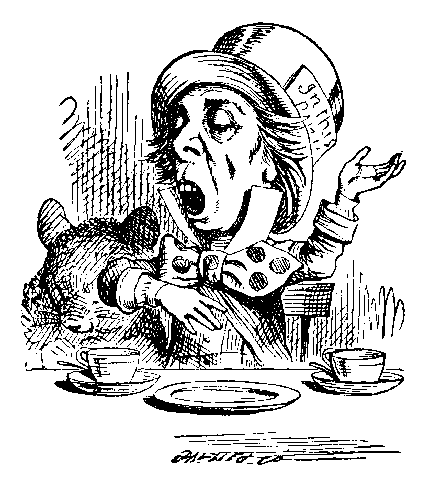 The child’s strengthsWhat is important to the child or young person?What is important to the child’s parents?How best to support their needsWritten by: Date: 